Ex, 5                             A1                              WeatherListen and draw lines to the right picture.	                                                          Paul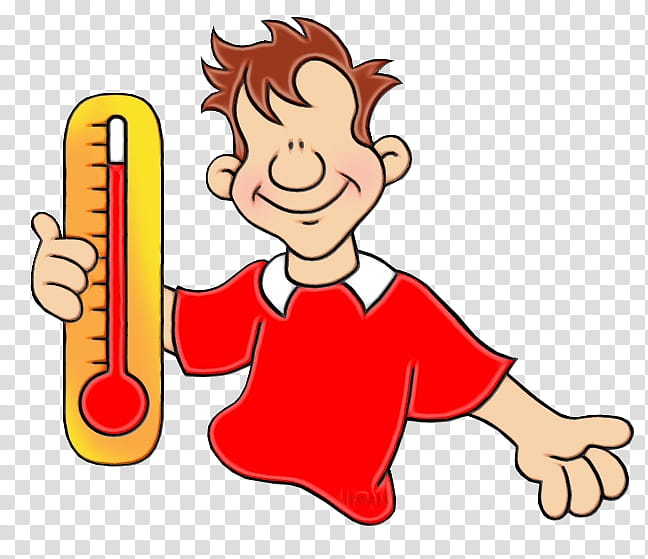                                                                       Nick 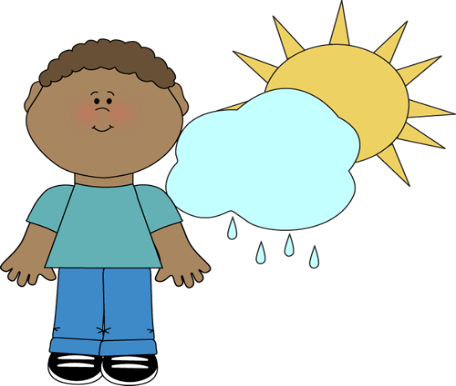                                                                 Peter                                                       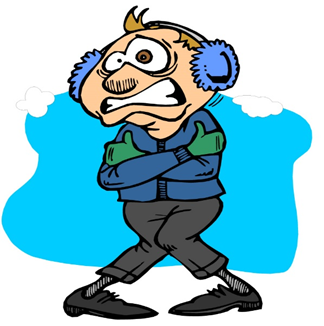 Key : 1. Nick 2. Paul 3. PeterTranscript:It’s snowing in England today. Nick is feeling freezing cold.It’s a sunny day today in France but with some rain later on. Paul is feeling nice.It’s extremely hot in Spain today. Peter is smiling and ready to go swimming.Name: ____________________________    Surname: ____________________________    Nber: ____   Grade/Class: _____Name: ____________________________    Surname: ____________________________    Nber: ____   Grade/Class: _____Name: ____________________________    Surname: ____________________________    Nber: ____   Grade/Class: _____Assessment: _____________________________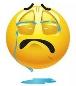 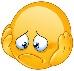 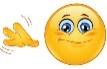 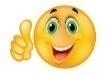 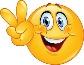 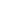 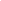 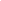 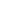 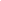 Date: ___________________________________________________    Date: ___________________________________________________    Assessment: _____________________________Teacher’s signature:___________________________Parent’s signature:___________________________